ПРОФИЛАКТИКА ПРОСТУДНЫХ ЗАБОЛЕВАНИЙ У ДЕТЕЙВ ВЕСЕННИЙ ПЕРИОД.Нередко весной наше состояние здоровья ухудшается. Сказывается недостаток витаминов, усталость после продолжительных морозов и т. д.      И поэтому для многих родителей детские болезни – это как ужасный замкнутый круг. Два дня ребенок здоров, затем подхватывает вирус, 2-3 недели дома на больничном, затем возвращается в садик - и все начинается по новой. Если Вам не безразлично здоровье вашего ребенка, то вы должны понимать, что профилактика гораздо лучше, чем лечение.В первую очередь вы должны отрегулировать режим дня.Так же не менее важно и правильное питание. Ну и последнее – не стоит забывать о закаливании. Не кутайте ребенка, проводите различные закаливающие процедуры – воздушные ванны, обливания, обязательные ежедневные прогулки на свежем воздухе. Спорт – в обязательном порядке. Зарядка по утрам, бег на прогулке, катание на роликах с родителями по выходным.Больше внимания уделяйте здоровому образу жизни, и поверьте, это обязательно даст свои плоды!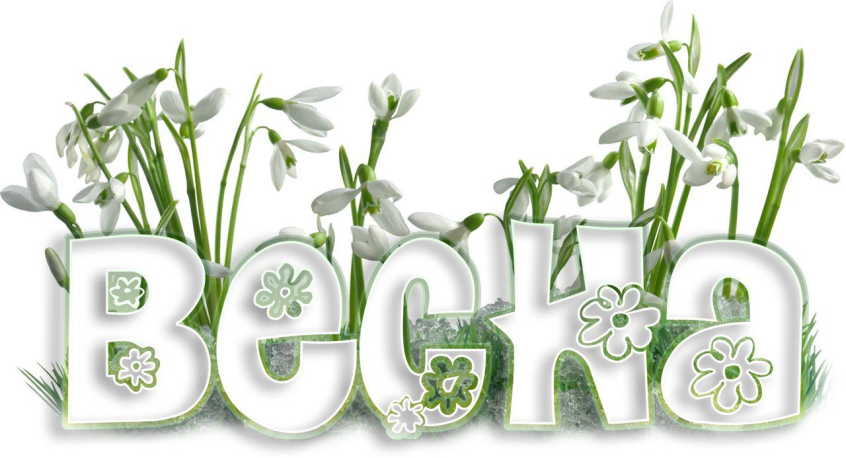 